Year 10 Term 3Speaking like a scientist -Reading list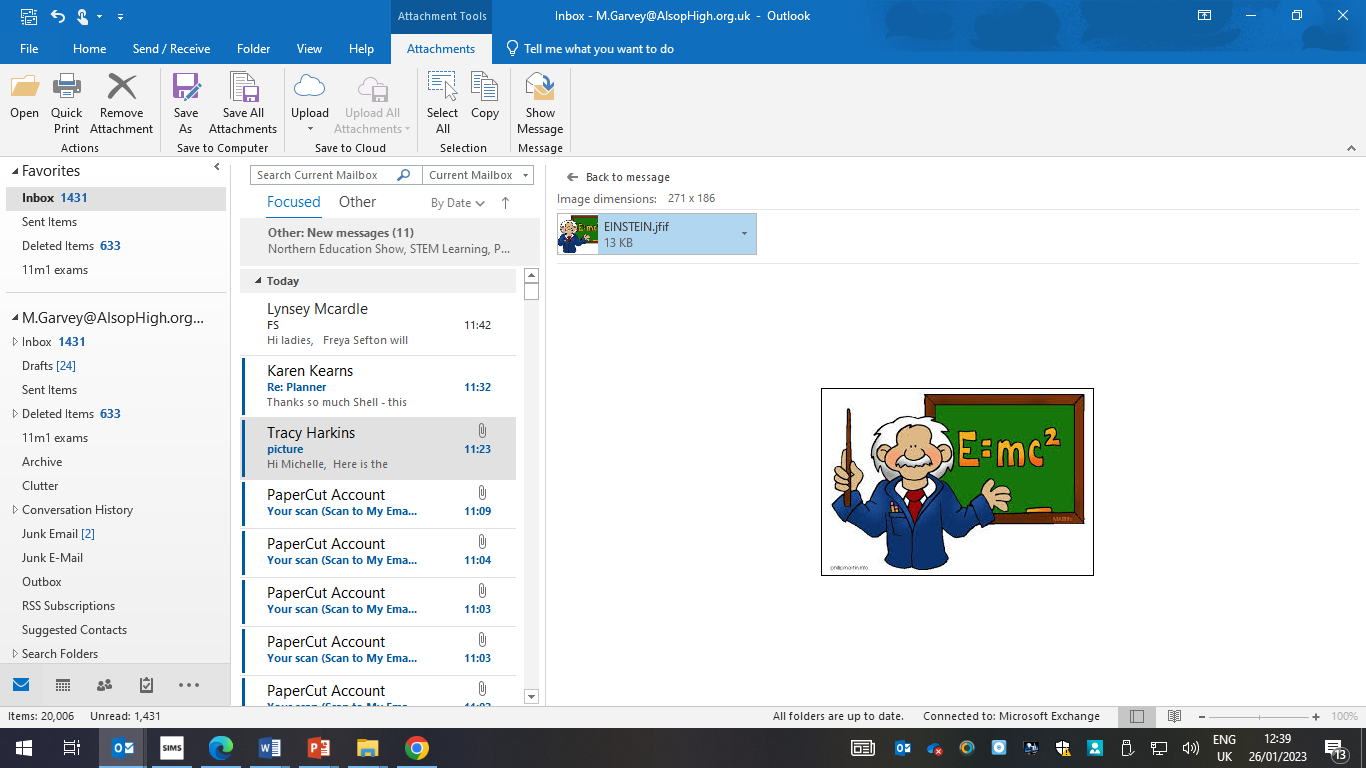 To help you become better scientists you will be following this reading timetable.Near the end of this term you will sit your first set of mocks. Following this reading list will help you prepare. Remember to make notes, answer all questions copy out and define all key words.DateTopicPagesPracticeReviewDone it !15/4/24Cell biology16-2334-3556-5722/4/24Organisation24-3137-3858-5929/4/24Infection and response40-456080-816/5/24BHMBioenergetics46-49618213/5/24Atomic structure and the periodic table88-93110128-12920/5/24Structure bonding and the properties of matter94-101111-112129-1303/6/24Energy changes and  Quantitative chemistry120-121102-105134112-11315213110/6/24Chemical changes114-119132-133150-15117/6/24Energy and Electricity170-173188-197181204-205201219-22117/6/24Particle model of matter and  Atomic structure210-211 212-217222224-225227228-229Mock weekMock week